***FOR RELEASE***Bluegrass & BBQ is BackTickets are on sale for Laguna Beach Live!’s Annual Bluegrass & BBQ. Taking place on Sunday, June 12, 4-7 pm, this Laguna Live! favorite returns to the picturesque grounds at Laguna College of Art and Design, 2222 Laguna Canyon Road, Laguna Beach.The award-winning band, The Barefoot Movement will be performing. Also joining is local favorite Gnarly Q, who will serve up a delicious BBQ BuffetTickets: in advance: $100 VIP (Includes: Concert, BBQ, reserved table and table service) $40 Concert & BBQ.$20 Concert only.Available at www.lagunalive.org or by calling 949 715 9713 Non-VIP seating is theater style, first come, first servedTickets at the door: $50 Concert & BBQ, $25 Concert only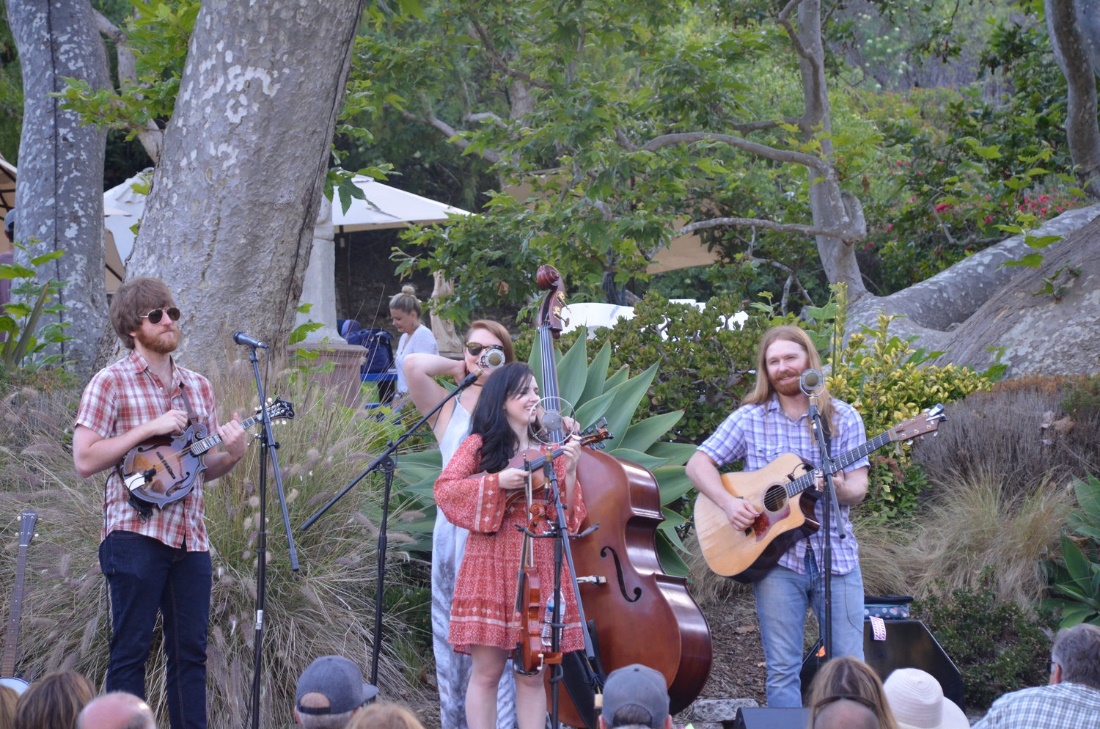 The Barefoot Movement at Bluegrass & BBQ 2018 Photo courtesy of Laguna Live